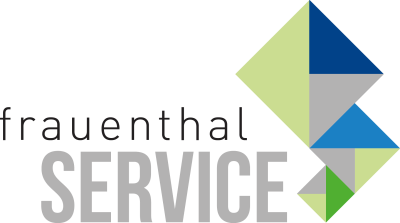 PRESSEINFORMATIONWien, im Juli 2019700.000 Artikel gelistet: SHT & ÖAG verdreifachen ihr SortimentMit 700.000 gelisteten Artikeln bieten SHT, ÖAG und Kontinentale ab sofort die größte Auswahl der Branche. Mehr Hersteller und mehr im System erfasste Produkte bedeuten mehr Komfort im Arbeitsalltag.Thomas Stadlhofer, Vorstandsvorsitzender der Frauenthal Service AG, ist von der enormen Artikelaufstockung begeistert und meint: „Wir wissen: Eine große Auswahl bedeutet zufriedene Kunden. Daher ist unser Sortiment über die Jahre kontinuierlich gewachsen. In den letzten Wochen haben wir jedoch einen gigantischen Schritt nach vorne gemacht und bieten jetzt unglaubliche 700.000 Artikel an. Das ist einzigartig in der Branche. Wir haben damit auch in unseren Online-Shops ein ganz neues Leistungsniveau erreicht.“Täglich aktuell sind die Web-Shops der Frauenthal Handel Gruppe. Installateure finden für die gewünschten Produkte auf den Online-Plattformen von SHT, ÖAG und der Kontinentale neben Preisen, Fotos und Verfügbarkeit auch - als praktisches Plus - informative Langtexte mit technischen Spezifikationen.„Bei uns heißt es jetzt: Finden statt Suchen!“ Beatrix Ostermann, Vorstand Frauenthal Service AG, ergänzt, dass es mit dem erweiterten Sortiment nun noch einfacher sei über Oxomi, eine Online-Katalog-Bibliothek, direkt aus den Unterlagen von SHT, ÖAG, der Kontinentale sowie der Industrie zu bestellen. „Mit über 50.000 Katalogseiten ist dieser besondere Bücherschrank sehr gut befüllt. Bestellt wird einfach durch Anklicken der Herstellerartikelnummer.“Ein riesiges Angebot, rasche Verfügbarkeit, flächendeckende Abholmärkte, Schauräume und Mitarbeiter, die täglich mit viel Engagement für ihre Kunden da sind, zeichnen die Frauenthal Handel Gruppe aus. Stadlhofer und Ostermann unisono: „700.000 sind erst der Anfang. Laufend kommen neue Artikel dazu und dank unserem eingespielten Logistiknetzwerk ist auch die schnelle Lieferung der Lagerware garantiert.“SHT / ÖAG / Kontinentale / Frauenthal Handel Gruppe